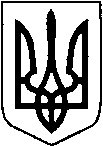 МАР’ЯНІВСЬКА СЕЛИЩНА РАДАЛУЦЬКОГО РАЙОНУ  ВОЛИНСЬКОЇ ОБЛАСТІВОСЬМЕ СКЛИКАННЯПРОЄКТ РІШЕННЯ     січня 2023 року                      смт Мар’янівка                                     № Про затвердження проєкту Програми розвитку культури у Мар’янівській селищній раді на 2023 рікВідповідно до ст. 13, 16 Закону України «Про культуру», п.22 ч.1 ст. 26, ст.59 Закону України «Про місцеве самоврядування в Україні», ст. 91 Бюджетного кодексу України, з метою забезпечення належних, сучасних і дієвих умов – фінансових, правових, організаційних, соціальних – для того, щоб сфера культури громади динамічно розвивалася,  селищна радаВИРІШИЛА:1. ЗАТВЕРДИТИ Програму розвитку культури у Мар’янівській селищній раді на 2023 рік.2. Контроль за виконанням цього рішення покласти на постійну комісію з питань бюджету, фінансів, планування, управління власністю, соціально-економічного розвитку та інвестиційної діяльності, депутатської діяльності та етики, дотримання прав людини, законності та правопорядку та освіти, культури та туризму, духовності, охорони здоров’я, материнства, у справах сім’ї, молоді та спорту, соціального захисту населення.Селищний голова                                                                                Олег БАСАЛИКОксана КиричукЗАТВЕРДЖЕНО:Рішення  Мар’янівської селищної ради        січня  2023 року  № ПРОГРАМА
розвитку культури у Мар’янівській селищній раді  на 2023 рікЗагальні положенняОднією з основних функцій селищної ради є гуманітарна функція, яка передбачає створення умов для інтелектуального, духовного і фізичного розвитку громадян з метою збереження національних традицій, організації змістовного дозвілля населення, підтримки обдарованої молоді та дітей, підвищення культурного рівня та естетичного виховання населення, урізноманітнення проведення культурно-масових заходів.Програма визначає основні напрями культурного розвитку Мар’янівської селищної  ради, завдання, основні перспективи розвитку, завдання і шляхи їх реалізації та очікувані результати, спрямовані на формування естетичних смаків населення, збереження національних традицій та патріотичне виховання дітей і молоді, підвищення іміджу громади з розвиненим культурним потенціалом і багатою культурною спадщиною.Ця Програма спрямована на реалізацію державної політики у сфері культури, мистецтва, задоволення культурно - мистецьких потреб населення. На сьогодні культура і мистецтво перебувають на важливому етапі розвитку. Відбуваються принципові зміни в суспільній свідомості, обумовлені соціальним, політичним та економічним перетвореннями.2. Мета та основні завдання програмиМетою Програми є духовне та естетичне виховання покоління що підростає та молоді, змістовне дозвілля населення, фінансове забезпечення проведення святкових урочистостей, днів державних та професійних свят, а також:-    створення умов для функціонування мережі закладів культури, бібліотек та музеїв місцевого рівня, надання якісних культурних послуг для всіх верств населення, особливо дітей та юнацтва;-   збереження та актуалізація культурної спадщини, розвиток народних художніх ремесел;-    створення умов для інтелектуального самовдосконалення молоді, творчого розвитку особистості;-    забезпечення проведення    культурно-масових     заходів, надання платних послуг (дискотека, більярд) на території Мар’янівської  селищної ради;-    зміцнення матеріально-технічної бази, проведення ремонтівприміщень закладів культури, бібліотек, музеїв;-    забезпечення закладів культури, бібліотек, матеріально-технічним, навчально-методичним, інформаційно-комунікаційним оснащенням.
3. Ресурсне забезпечення реалізації ПрограмиФінансування заходів Програми здійснюється коштом бюджету Мар'янівської селищної ради із залученням інших джерел фінансування, не заборонених законодавством.Видатки на виконання заходів Програми щороку передбачатимуться при формуванні показників бюджету, виходячи з реальних можливостей. З метою системного аналізу реалізації Програми проводитиметься щорічний моніторинг виконання передбачених заходів.Виконавчий комітет Мар’янівської селищної ради може делегувати іншим підприємствам та організаціям повноваження щодо реалізації заходів, спрямованих на виконання Програми. У цьому випадку Мар'янівська селищна рада надає фінансову та організаційну допомогу, здійснює контроль за реалізацією наданих повноважень.Програма виконується  протягом 2023 рік.4. Очікувані результати Програми:-     Зміцнення і подальший розвиток національних, культурних та місцевих традицій, виховання почуття патріотизму, любові до рідного села та селища.- підтримка обдарованої молоді.- пропаганда здорового способу життя та охорона навколишнього середовища.-   залучення різних верств населення до участі в суспільному житті громади шляхом забезпечення рівного доступу до культурних цінностей.- організація дозвілля населення громади, проведення культурно-масових заходів.-  вплив на мораль  підростаючого покоління.-   підвищення рівня культурного розвитку населення селищної ради.-   збереження народної творчості, культурної спадщини рідного краю.-   забезпечення доступності всіх видів культурних послуг, в тому числі платних, для жителів та гостей.-  створення умов для проведення соціально-важливих культурно мистецьких заходів.-   сприяння реалізації творчого потенціалу населення в інтересах самореалізації, створенню умов для творчої діяльності в різних сферах суспільного життя.-   формування моральної, духовної культури населення на кращих зразках українського та світового мистецтва.- підвищення рівня загальної культури населення селищної ради.                                5. Строки та етапи виконання ПрограмиПрограма реалізується на 2023 рікПочаток: січень 2023 року, закінчення - грудень 2023року            6. Координація та контроль за реалізацією ПрограмиБезпосередній контроль за виконанням заходів Програми здійснюють виконавчий комітет та постійна комісія селищної ради з питань освіти, культури та туризму, духовності, охорони здоров’я, материнства, у справах сім’ї, молоді та спорту, соціального захисту населення. Апарат виконавчого комітету селищної ради щорічно звітує перед селищною радою про хід виконання Програми та забезпечує висвітлення в засобах масової інформації відомостей про виконання Програми.ЗАТВЕРДЖЕНО:Рішення  Мар’янівської селищної ради      січня  2022 року  №                                     ПРОЄКТПРОГРАМАрозвитку культури комунального закладу«Центр надання культурних послуг Мар’янівської селищної ради»на 2023 рік1. Паспорт програми2.Загальні положенняОднією з основних функцій селищної ради є гуманітарна функція, яка передбачає створення умов для інтелектуального, духовного і фізичного розвитку громадян з метою збереження національних традицій, організації змістовного дозвілля населення, підтримки обдарованої молоді та дітей, підвищення культурного рівня та естетичного виховання населення, урізноманітнення проведення культурно-масових заходів.Програма визначає основні напрями культурного розвитку Мар’янівської селищної  ради, завдання, основні перспективи розвитку, завдання і шляхи їх реалізації та очікувані результати, спрямовані на формування естетичних смаків населення, збереження національних традицій та патріотичне виховання дітей і молоді, підвищення іміджу громади з розвиненим культурним потенціалом і багатою культурною спадщиною.Ця Програма спрямована на реалізацію державної політики у сфері культури, мистецтва, задоволення культурно - мистецьких потреб населення. На сьогодні культура і мистецтво перебувають на важливому етапі розвитку. Відбуваються принципові зміни в суспільній свідомості, обумовлені соціальним, політичним та економічним перетвореннями.3. Мета та основні завдання програмиМетою Програми є духовне та естетичне виховання покоління що підростає та молоді, змістовне дозвілля населення, фінансове забезпечення проведення святкових урочистостей, днів державних та професійних свят, а також:-    створення умов для функціонування мережі закладів культури, бібліотек та музеїв місцевого рівня, надання якісних культурних послуг для всіх верств населення, особливо дітей та юнацтва;-   збереження та актуалізація культурної спадщини, розвиток народних художніх ремесел;-    створення умов для інтелектуального самовдосконалення молоді, творчого розвитку особистості;-    забезпечення проведення    культурно-масових     заходів, надання платних послуг (дискотека, більярд) на території Мар’янівської  селищної ради;-    зміцнення матеріально-технічної бази, проведення ремонтівприміщень закладів культури, бібліотек, музеїв;-    забезпечення закладів культури, бібліотек, матеріально-технічним, навчально-методичним, інформаційно-комунікаційним оснащенням.4. Ресурсне забезпечення реалізації ПрограмиФінансування заходів Програми здійснюється коштом бюджету Мар'янівської селищної ради із залученням інших джерел фінансування, не заборонених законодавством.Видатки на виконання заходів Програми щороку передбачатимуться при формуванні показників бюджету, виходячи з реальних можливостей. З метою системного аналізу реалізації Програми проводитиметься щорічний моніторинг виконання передбачених заходів.Виконавчий комітет Мар’янівської селищної ради може делегувати іншим підприємствам та організаціям повноваження щодо реалізації заходів, спрямованих на виконання Програми. У цьому випадку Мар'янівська селищна рада надає фінансову та організаційну допомогу, здійснює контроль за реалізацією наданих повноважень.Програма виконується  протягом 2023 року.
                         5. Очікувані результати Програми:
     -     Зміцнення і подальший розвиток національних, культурних та місцевих традицій, виховання почуття патріотизму, любові до рідного села та селища.- підтримка обдарованої молоді.- пропаганда здорового способу життя та охорона навколишнього середовища.-   залучення різних верств населення до участі в суспільному житті громади шляхом забезпечення рівного доступу до культурних цінностей.- організація дозвілля населення громади, проведення культурно-масових заходів.-  вплив на мораль  підростаючого покоління.-   підвищення рівня культурного розвитку населення селищної ради.-   збереження народної творчості, культурної спадщини рідного краю.-   забезпечення доступності всіх видів культурних послуг, в тому числі платних, для жителів та гостей.-  створення умов для проведення соціально-важливих культурно мистецьких заходів.-   сприяння реалізації творчого потенціалу населення в інтересах самореалізації, створенню умов для творчої діяльності в різних сферах суспільного життя.-   формування моральної, духовної культури населення на кращих зразках українського та світового мистецтва.- підвищення рівня загальної культури населення селищної ради.6. Строки та етапи виконання ПрограмиПрограма реалізується протягом 2023 рікПочаток: січень 2023 року, закінчення - грудень 2023рік

                         7. Координація та контроль за реалізацією ПрограмиБезпосередній контроль за виконанням заходів Програми здійснюють виконавчий комітет та постійна комісія селищної ради з питань освіти, культури та туризму, духовності, охорони здоров’я, материнства, у справах сім’ї, молоді та спорту, соціального захисту населення. КЗ «Центр надання культурних послуг» щорічно звітує перед селищною радою про хід виконання Програми та забезпечує висвітлення в засобах масової інформації відомостей про виконання Програми












.                                                          ОСНОВНІ ЗАХОДИ ПРОГРАМИ                                                                             НА 2023 РІК      Директор                                                                                                                                                          Оксана КИРИЧУК


1.Ініціатор розроблення Комплексної програмиКомунальний  заклад «Центр надання культурних послуг Мар’янівської селищної ради»2.Дата, номер і назва розпорядчого документа органу виконавчої влади  Рішення виконавчого комітету від 16.12.2022 №157 «Про схвалення проєкту Програми розвитку комунального закладу «Центр надання культурних послуг Мар’янівської селищної ради» на 2023 рік»3.Розробник Комплексної програмиКомунальний заклад «Центр надання культурних послуг Мар’янівської селищної ради»4.Відповідальний виконавецьПрограмиКомунальний заклад «Центр надання культурних послуг Мар’янівської селищної ради»5.Термін реалізації Комплексної програми20236.Перелік бюджетів, які беруть участь у виконанні ПрограмиБюджет територіальної громади та інші надходження не заборонені чинним законодавством7.Загальний обсяг фінансових ресурсів, необхідних для реалізації Програми, всього тис.грн.980,00№п/пНайменування заходуТермін виконанняВиконавціОрієнтовні обсяги фінансуванняОрієнтовні обсяги фінансуванняОрієнтовні обсяги фінансування№п/пНайменування заходуТермін виконанняВиконавціДжерела фінансуванняПрогнозовані обсяги фінансування  суматис. грн.1.Забезпечення повноцінного функціонування  наявної мережі закладів культури, підтримання належного технічного стану приміщень та проведення поточних  ремонтів:
- приміщення НД «Просвіта» с. Галичани (встановлення огорожі,заміна дверей,ремонт вхідних сходів, косметичний ремонт кімнат)
- клуб с. Борисковичі
 ( косметичний ремонт, заміна електричного проведення).
- клуб с. Довгів (перекриття даху та укріплення стін)
- клуб с. Бужани ( заміна підлоги в танцювальному залі, ремонт стелі,заміна вікон,заміна електричного проведення).
2023КЗ «Центр надання культурних послуг» Мар’янівської селищної радиСелищний бюджет, обласний бюджет, державний бюджет та інші джерела фінансування, не заборонені законодавством.В межах виділених коштів.250.0


100.0
250.0200.02. Виготовлення технічної документації на будинки культури.БК с. БужаниНД «Просвіта» с. ГаличаниКлуб с. Брани2023КЗ «Центр надання культурних послуг» Мар’янівської селищної радиСелищний бюджет, обласний бюджет, державний та інші джерела фінансування, не заборонені законодавством.В межах виділених коштів.30.03.Проводити благоустрій закладів культури2023КЗ «Центр надання культурних послуг» Мар’янівської селищної ради  Селищний бюджет, обласний бюджет, державний та інші джерела фінансування, не заборонені законодавством.В межах виділених коштів.5.04.Здійснювати поетапне забезпечення комп’ютерами сільських бібліотек  та клубних установ за бюджетні та позабюджетні кошти (участь у програмах розвитку громад, грантових міжнародних проектах) - БК смт Мар’янівка - клуб с. Довгів - клуб с. Борисковичі - бібліотека с. Брани - НД «Просвіта» с. Галичани - БК с.Бужани2023КЗ «Центр надання культурних послуг» Мар’янівської селищної радиСелищний бюджет, обласний бюджет, державний та інші джерела фінансування, не заборонені законодавством.В межах виділених коштів.80.05.Проведення інвентаризації пам’яток, проведення ремонтно-реставраційних робіт на аварійних пам’ятках містобудування архітектури національного та місцевого значення.2023КЗ «Центр надання культурних послуг» Мар’янівської селищної радиСелищний бюджет, обласний бюджет, державний та інші джерела фінансування, не заборонені законодавством.В межах виділених коштів.5.06.Здійснювати планомірне поповнення книжкових фондів бібліотек,  насамперед українською мовою, творами краєзнавчої літератури та місцевих авторів, залучаючи кошти з різних джерел фінансування.2023КЗ «Центр надання культурних послуг» Мар’янівської селищної радиСелищний бюджет, обласний бюджет, державний та інші джерела фінансування, не заборонені законодавством.В межах виділених коштів.5.0 7.Провести свята:День Соборності УкраїниДень героїв небесної сотні-День трагедії на Чорнобильській АЕСДень Пам’яті та примиренняДень Захисту дітейДень вишиванкиДень молодіДень КонституціїДень Державного прапора УкраїниДень НезалежностіДень селища та інших населених пунктів, що входять до складу Мар’янівської селищної радиНовий рік та інші святакультурно-мистецькі заходи (флешмоби, перегляди фільмів тощо)2023КЗ «Центр надання культурних послуг» Мар’янівської селищної радиСелищний бюджет, обласний бюджет, державний та інші джерела фінансування, не заборонені законодавством.В межах виділених коштів.20.08.Проведення благодійних заходів: концертів, ярмарок, майстер-класів,  екскурсій.2023КЗ «Центр надання культурних послуг» Мар’янівської селищної радиСелищний бюджет, обласний бюджет, державний та інші джерела фінансування, не заборонені законодавством.В межах виділених коштів.10.09.Оплата послуг звукозапису та музичного  аранжування. Оплата святкових концертів.2023КЗ « Центр надання культурних послуг Мар’янівської селищної ради.Селищний бюджет, обласний бюджет, державний та інші джерела фінансування, не заборонені законодавством.В межах виділених коштів.10.010.Оплата транспортних послуг для участі колективів у різних конкурсах. Оплата добових учасникам  художньої самодіяльності.2023КЗ « Центр надання культурних послуг Мар’янівської селищної ради.Селищний бюджет, обласний бюджет, державний та інші джерела фінансування, не заборонені законодавством.В межах виділених коштів. 15.0Загальна сума: 980.00              тис грн.Загальна сума: 980.00              тис грн.